Програм стручне праксе у сарадњи Факултета организационих наука и компаније ФЦА Србија д.о.о.Драги студенти,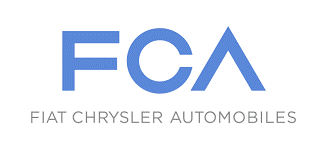 Представљамо вам програм стручне праксе који се реализује у сарадњи Факултета организационих наука и компаније ФЦА Србија д.о.о. Уколико желите да стекнете ново, практично искуство и желите прилику да примените ваше досадашње стечено  знање  и допуните га новим садржајима пријавите се на Конкурс за пријаву студената за стручну праксу у компанијиФЦА Србија доо КрагујевацРок за пријаву:15. decembar 2015. годинеКонкурс је отворен за обављање стручне праксе у Пословној јединици Београд, у сектору:Koмуникација и институционални односи Услови и профил кандидата:Опис активности:Стицање практичних знања у oбласти комуникације и односа са јавношћу;Предлози саопштења, говора чланака и других видова комуникације са јавношћу;Извршавање програма односа са јавношћу, укључујући саопштења, рекламе, сајмове;Осигуравање идентитета и имиџа компаније; Припрема и дистрибуција информација средствима информисања;Пружање подршке у другим активностима и процесима у сектору Комуникације.Очекивани резултати: Стицање основних практичних знања у домену Комуникације и односа са јавношћу.ПрофилСтудент мастер студија Факултета организационих наука, сви модули Студијских програмаМенаџмент иМенаџмент и организација,добро познавање енглеског језика,Документа за пријаву:• CV (на енглеском језику)• Мотивационо писмо• Потврда са факултета (или копија индекса/са наведеном просечном оценом)• Препорука професора / пожељноНапомене: • Трајање праксе је између 3 и 6 месеци, • Сви одабрани кандидати ће имати додељеног ментора праксе,• Предвиђен је пробни период у трајању од 10 дана, током ког ће ментори извршити процену рада практиканта,• Током трајања праксе, студентима је обезбеђена исхрана у кантини ФЦА-а.Сви заинтересовани кандидати могу послати пријавна документа на адресу: hr-office@fcagroup.comЗа додатна питања можете нас назвати телефоном на (034) 502661.